SpotlightDanon Smash, winner of December’s G1 LONGINES Hong Kong Sprint (1200m) is aiming to add another top-level victory in Hong Kong to his growing resume when he contests the G1 Chairman’s Sprint Prize. His record, which now also features last month’s G1 Takamatsunomiya Kinen (1200m) at Chukyo Racecourse, is growing rapidly and he tops the billing for this month’s HK$18 million dash. But there is no shortage of talent in Hong Kong bidding to stop him. Jolly Banner, who finished second to Danon Smash in last year’s G1 LONGINES Hong Kong Sprint is entered, while Wellington, who clocked an equal Class 1 record to that of the legendary Sacred Kingdom also lines up.A trio of G2 winners also feature - Wishful Thinker, who claimed this season’s Premier Bowl (1200m) is engaged, as is Rattan, the 2019 G2 Sprint Cup (1200m) victor, while Voyage Warrior, the winner of the 2020 G2 Sprint Cup (1200m), takes his place. Trainer Frankie Lor, who won this race last year with Mr Stunning, will be represented by a pair of talents, the G3-winning Big Party and Fat Turtle, fifth in last year’s G1 LONGINES Hong Kong Sprint. Computer Patch, a G3 winner down the straight features, as does Sky Field and three supplementary entries, the first three across the line in the G2 Sprint Cup (1200m), Amazing Star, Stronger and Beauty Applause, respectively, rounding out the 13-runner field.  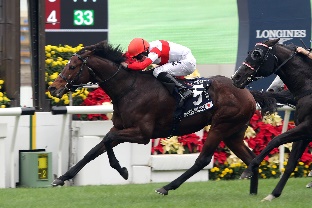 DANON SMASH (JPN)JAPAN6h 116T Yasuda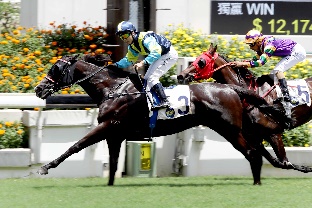 JOLLY BANNER (AUS)HONG KONG 9g 113P F Yiu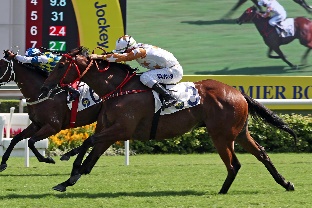 WISHFUL THINKER (AUS) HONG KONG 7g 113C H Yip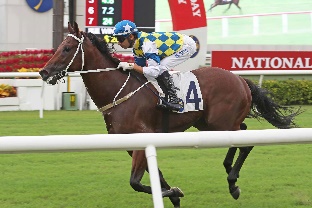 COMPUTER PATCH (AUS)  HONG KONG 4r 112A S Cruz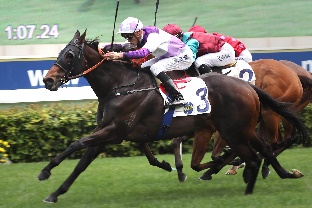 RATTAN (NZ) HONG KONG 7g 112R Gibson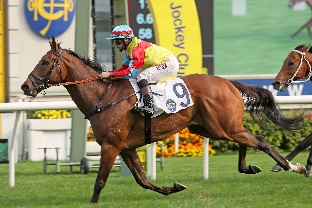 WELLINGTON (AUS)HONG KONG4g 112R Gibson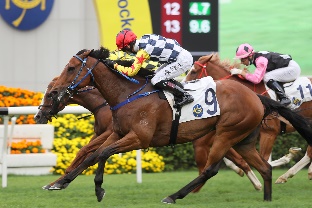 AMAZING STAR (NZ)HONG KONG 6g 111K H Ting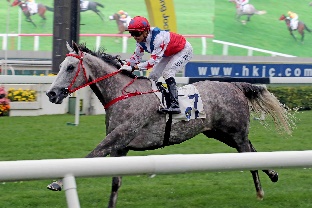 BIG PARTY (AUS)HONG KONG 5g 111F C Lor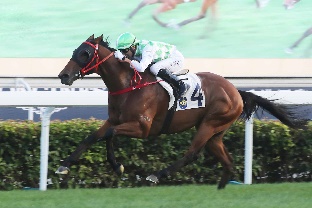 FAT TURTLE (AUS)HONG KONG 6g 111F C Lor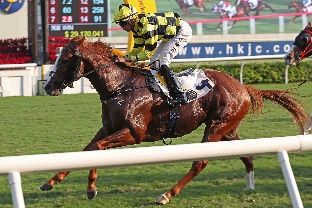 STRONGER (AUS)HONG KONG 4c 110D J Whyte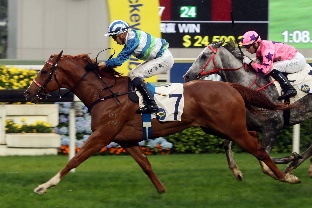 VOYAGE WARRIOR (AUS)HONG KONG 5g 110P F Yiu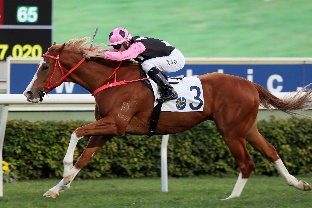 BEAUTY APPLAUSE (AUS)HONG KONG 5g 108J Size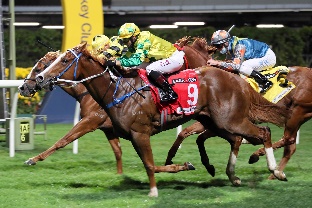 SKY FIELD (AUS)HONG KONG 4g 103C Fownes